Pre-K 3 Curriculum Outline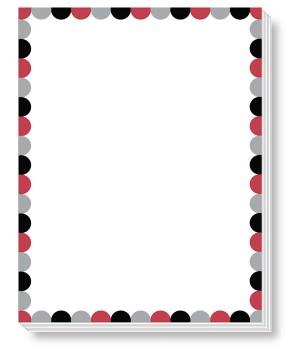 Week ofMay 18-22Theme: DinosaursMay 25-29NutritionLanguageArtsStudents will identify and match upper and lower case letters                                        Students will practice spelling their name using one to one letter correspondenceStudents will learn about eating healthy fruits and vegetables. Students will continue practicing writing and spelling their name & identifying and matching upper and lower case lettersMathStudents will  find-sort & compare objects using the vocabulary small-medium-large         Students will identify order and use one to one correspondence to count and match objects to numbersScienceStudents will make an invisible  drawing with lemon  juice and waterStudents will explore various textures such as rough, smooth, bumpy and squishyMotor DevelopmentDaily outdoor recess Jump Up Bend Down-Learning Station https://www.youtube.com/watch?v=X7jSWdnoshwDaily outdoor recessWelcome to My Gym-exercise             https://www.youtube.com/watch?v=ju8W_SX_wy4ReligionStudents will practice using their manners- “please & thank you”“excuse me & you are welcome”https://www.youtube.com/watch?v=qSnAVyqYT6cStudents will practice listening skills       https://www.youtube.com/watch?v=zH82yqUWEi4